Board and StaffKate Knuth – PresidentBrian Treece – Vice PresidentRoberta Jordan –TreasurerJessica Wiley – SecretaryLiv Nielsen – Area 1 Co-Rep OLSue Verrett – Area 2 Co -RepAllison Batzli – Area 3 Co-RepMark Henry - Area 3 Co-Rep OLBeth Franzen - Area 4 Co-RepColleen Dhennin - Area 5 Co-RepKaty Kessler - Area 5 Co-RepHaven Stephens - Area 6 Co-RepDrew Quirk– Area 6 Co-RepLindsey Lyrenmann– Area 6 Co-Rep OLStephen Harvey – Area 7 Co-RepAnthony Ramirez – Area 7 Co-RepAnne Hartman- Area 7 Co-RepJay Peterson – EmeritusLynda Shaheen – Communication/Development CoordinatorPatty Wycoff – Event CoordinatorGuests:Addie Arnold Area 2 OLNeil Trembly Area 3Rod Miller Area 6 OLBill Miner Area 6 OLMcKenzie Erickson Area 6 OLMolly Dengler Area 7OL - onlineCall to Order at 6:30 PM.Agenda approval moved, seconded. Motion carried.Minutes from June 14, 2023, moved, seconded. Motion carried.City of Minneapolis -Councilperson Lisa Goodman. Kate shared Lisa’s update, which included a recap of the city SWLRT Emergency Training Drill, an announcement that Minneapolis Black Business Week is July 24-30. In the City’s Way Home Progress Report, you can see work Minneapolis and partners have been doing to get residents into safe, dignified housing. A reminder about Open Streets 2023 which include Glenwood, Cedar/Riverside West Broadway and Lyndale.Crime Prevention Specialist Report. Shared by email from Shannon McDonnough. Crime reports through July 7, car break in on Cedar Lake Pkwy, 3500 21st W.Treasurer Report– Roberta Jordan. Applied for a credit card, canceling the debit card. Credit cards are more secure. If you can, use the credit card for purchases. Will continue to be reimbursed if you pay with personal funds. Communications and Development Report - Lynda Shaheen. Welcome Packets updated. Recycle the old packets. Barry continues as Welcome Packet contact. Gorgeous Locks was broken into by a known person who was arrested and taken away by ambulance. Event Report – Patty Wycoff. Glenwood Open Streets is Sunday. All volunteer spots are filled. Will have spirit wear a stack of Bugles. Our table is between Vincent and Washburn. Neil will drop off brochures from Cedar Lake Park Association. Ice Cream Social on July 20. Music provided by two members of Rising Star; a DJ with singing. Will have nine ice cream flavors, four from Sabastion Joe’s. Need volunteers. Bugle - JoEllyn Jolstad. The deadline for articles/ads is the 20th. Jay and Haven volunteered to pick up the Bugles from the printer this month. There will be 50 copies for Wirth on the Woods. Webmaster – Jeremy Staffeld. No report.Open Streets Conversation - Karen Frederickson. Street Ambassador opportunity still open.Committee Reports (as needed)Communications - Jay Peterson. Community Projects - Jessica Wiley. Have not solicited community projects for two years. Will bring a proposal to the Board this fall to start up again. Molly brought up Partnership Engagement Fund grants. Will be available again in December. BMNA did partner with a project in the past that wasn’t funded. Events – Brian TreeceElections - Brian TreeceFinance/Membership – Jessica Wiley.Gardens – Drew Quirk. Plan for Newton Triangle in the works. It’s been cleaned, tilled, and composted. Gateway Project – Karen Frederickson/Dennis Juillerat. The irrigation has started. Parks – Chris Etz/Barry Schade. Meadows is getting ready to open. Neil asked if the Morgan Trail will be redone. Racial Justice – Steve Harvey. On break for summer.Active Transportation- Josh Nichols. Grocery store bike ride is Saturday. South Wayzata Blvd closed for 2 months. Discussed Cedar Lake Bridge closure. Patty contacted Harrison to see what their position is. Council Member Ellison has suggested we partner with Harrison. Contact the Mayor’s office to complain. Schools –Colleen Dhennin. Open House will be on August 31 from 4 -6:30Other Standing Reports (as needed)ROC/Basset Creek Valley Update. Vida Ditter. There will be a meeting this month. Contact Vida for the agenda. SWLRT UpdateWirth on the WoodsDiscussion Items, New Business, Updates and Announcements. – Jessica moved to approve proposed Bylaw amendments, second by Jay. Motion carried. Cuppa Java is staying open late on ice cream social night. The Board thanks outgoing Board members, Scott Graham and Bridget Bergheger, for their service to the neighborhood over the past two years.Adjourned at 7:35 p.m.		NEXT BOARD MEETING: 	Wednesday, August 9, 2023    Upcoming Events: 		Saturday, July 16, Glenwood Open Streets	Thursday, July 20, Ice Cream Social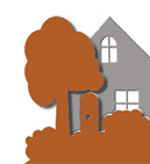 BRYN MAWR NEIGHBORHOOD ASSOCIATION Board Meeting MinutesWednesday, July 12, 2023 6:30– 8:00 PMHybrid Meeting